令和６年度　大阪府スポーツボランティア育成研修会募集要項１　　目　　的：大規模スポーツイベントでのボランティア運営や活動を通じて得た感動や経験を共有し、本府内のスポーツボランティア人材の育成と、更なるスポーツ振興を図るため。２　　主　　催：大阪府３　　日　　時：令和６年６月９日（日）１５：００～１６：００（受付１4：45～）４　　会　　場：大阪府咲洲庁舎41階　共用会議室①（大阪市住之江区南港北1-14-16）５　　内　　容：スポーツボランティア育成研修会　　　　　　　　「スポーツを支えるボランティアのリスクマネジメントについて」　　 　　　　　〈講師：大阪弁護士会スポーツ・エンターテインメント法実務研究会　弁護士　坂　房和　様〉６　　定　　員： 50名（先着申込順）７　　参加費用：無料８　　申込方法：以下の応募フォームより必要事項を入力しご応募ください。①申込者様のお名前　②年齢　③Ｅメールアドレス　④連絡先（電話番号）　※申込みは、先着順です。※１回の応募につき１名の申込となります。※申込時に入力いただいた個人情報は大阪府で適切に管理いたします。＜こちらからお申込みください＞https://lgpos.task-asp.net/cu/270008/ea/residents/procedures/apply/ab42c8f1-604f-4067-8ac8-f1648ad82552/start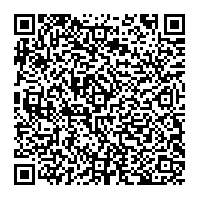 　　　　　　　　　　　　　　　　　　　　申込みQRコード９　　申込期間：令和６年４月25日（木）14時～６月３日（月）12時　　　　　　　　※ただし、定員に達した時点で申込の受付を終了します。10　　留意事項：・発熱等の症状がある場合は、参加をお控えいただきますよう、お願いします。11　　お問い合せ：大阪府府民文化部文化・スポーツ室スポーツ振興課電　　　話：06－6210-9324メールアドレス：sportsshinko@sbox.pref.osaka.lg.jp